
Royal County of Berkshire Pension Fund 

Application for re-entry into the MAIN section of the Local Government Pension SchemeThis application form should only be completed if you are currently contributing to the LGPS under the 50/50 section and you wish to opt back into the MAIN section. This means that you will pay the normal monthly contribution to receive the normal pension build up. What will I pay? The rate of contribution you pay will be based on your actual pensionable salary. There are nine different contribution rates ranging from 5.5% to 12.5%. Your employer will assess the rate of your contributions for each employment based on your actual annual pensionable pay. The current salary bands effective from 1 April 2024 to 31 March 2025 are detailed below:Refund of Pension Contributions If you leave your employment or opt-out of the LGPS with less than two years qualifying membership in the scheme, hold no previous pension rights in the LGPS and are under State Pension Age, you can receive a refund of your contributions, less a deduction for tax.  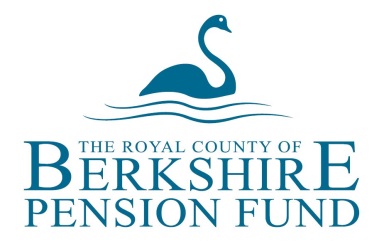 Please note employer contributions are non-refundable. If you opt out of or leave the LGPS with more than two years qualifying membership you will be entitled to a deferred pension payable in retirement.‘my pension ONLINE’

Don’t forget you can now view your pension information online through our online service - ‘my pension ONLINE’. 

‘my pension ONLINE’ enables you to securely update your personal details, perform benefit calculations and update your nominated beneficiaries from the comfort of your own home or workplace. 

It’s easy to sign up - just visit our website and click on the ‘my pension ONLINE’ logo.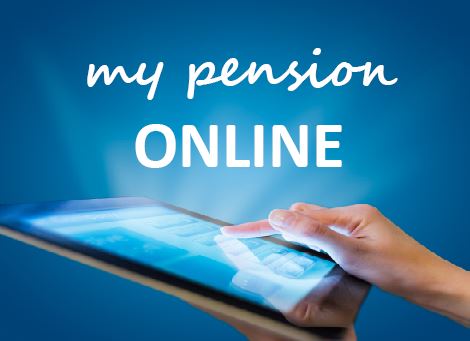 Where can I find out more?More detailed information about the scheme is available from the pension team at the following address: Royal County of Berkshire Pension Fund, Zone C, Town Hall, St Ives Road, Maidenhead, Berkshire, SL6 1RFTel: 01628 796 668 	 E-mail: info@berkshirepensions.org.ukWeb: 	www.berkshirepensions.org.ukAPPLICATION FORM FOR RE-ENTRY INTO MAIN SECTION OF THE LOCAL GOVERNMENT PENSION SCHEME 2014Please complete this form using black ink
This application form should only be completed if you are currently contributing to the LGPS under the 50/50 section and you wish to opt back into the MAIN section. 2024/2025 LGPS Contribution Table2024/2025 LGPS Contribution Table2024/2025 LGPS Contribution TableBandingAnnual Salary RangeMAIN section1Up to £17,6005.5%2£17,601 to £27,6005.8%3£27,601 to £44,9006.5%4£44,901 to £56,8006.8%5£56,801 to £79,7008.5%6£79,701 to £112,9009.9%7£112,901 to £133,10010.5%8£133,101 to £199,70011.4%9£199,701 or more12.5%Your DetailsYour DetailsYour DetailsYour DetailsYour DetailsYour DetailsYour DetailsYour DetailsYour DetailsYour DetailsYour DetailsSurnameTitleTitleTitleForenamesDate of Birth NI NumberNI NumberNI NumberNI NumberHome AddressHome AddressHome AddressPostcodePostcodePostcodeEmployer Name Employer Name Employer Name Job Title Job Title Job Title Pay ReferencePay ReferencePay ReferenceDate of re-entry into the MAIN SectionDate of re-entry into the MAIN SectionDate of re-entry into the MAIN SectionOnce completed please return this form as soon as possible to your PAYROLL DEPARTMENT and you will be re-entered into the MAIN section of the LGPS from the nextavailable pay period. DECLARATIONI WISH to opt back into the MAIN section of the Local Government PensionScheme.
I UNDERSTAND that under the MAIN section of the Local Government Pension Scheme I will pay the normal contribution rate to receive the        
normal pension build up.I UNDERSTAND that I will be admitted to the MAIN section of the Scheme from the pay period following the date of election. 
I UNDERSTAND that I may opt out of the Scheme at any time.    I UNDERSTAND that I may opt back into the 50/50 section of the Scheme            at any time.     Please hand-sign this form with your usual signatureOnce completed please return this form as soon as possible to your PAYROLL DEPARTMENT and you will be re-entered into the MAIN section of the LGPS from the nextavailable pay period. DECLARATIONI WISH to opt back into the MAIN section of the Local Government PensionScheme.
I UNDERSTAND that under the MAIN section of the Local Government Pension Scheme I will pay the normal contribution rate to receive the        
normal pension build up.I UNDERSTAND that I will be admitted to the MAIN section of the Scheme from the pay period following the date of election. 
I UNDERSTAND that I may opt out of the Scheme at any time.    I UNDERSTAND that I may opt back into the 50/50 section of the Scheme            at any time.     Please hand-sign this form with your usual signatureOnce completed please return this form as soon as possible to your PAYROLL DEPARTMENT and you will be re-entered into the MAIN section of the LGPS from the nextavailable pay period. DECLARATIONI WISH to opt back into the MAIN section of the Local Government PensionScheme.
I UNDERSTAND that under the MAIN section of the Local Government Pension Scheme I will pay the normal contribution rate to receive the        
normal pension build up.I UNDERSTAND that I will be admitted to the MAIN section of the Scheme from the pay period following the date of election. 
I UNDERSTAND that I may opt out of the Scheme at any time.    I UNDERSTAND that I may opt back into the 50/50 section of the Scheme            at any time.     Please hand-sign this form with your usual signatureOnce completed please return this form as soon as possible to your PAYROLL DEPARTMENT and you will be re-entered into the MAIN section of the LGPS from the nextavailable pay period. DECLARATIONI WISH to opt back into the MAIN section of the Local Government PensionScheme.
I UNDERSTAND that under the MAIN section of the Local Government Pension Scheme I will pay the normal contribution rate to receive the        
normal pension build up.I UNDERSTAND that I will be admitted to the MAIN section of the Scheme from the pay period following the date of election. 
I UNDERSTAND that I may opt out of the Scheme at any time.    I UNDERSTAND that I may opt back into the 50/50 section of the Scheme            at any time.     Please hand-sign this form with your usual signatureOnce completed please return this form as soon as possible to your PAYROLL DEPARTMENT and you will be re-entered into the MAIN section of the LGPS from the nextavailable pay period. DECLARATIONI WISH to opt back into the MAIN section of the Local Government PensionScheme.
I UNDERSTAND that under the MAIN section of the Local Government Pension Scheme I will pay the normal contribution rate to receive the        
normal pension build up.I UNDERSTAND that I will be admitted to the MAIN section of the Scheme from the pay period following the date of election. 
I UNDERSTAND that I may opt out of the Scheme at any time.    I UNDERSTAND that I may opt back into the 50/50 section of the Scheme            at any time.     Please hand-sign this form with your usual signatureOnce completed please return this form as soon as possible to your PAYROLL DEPARTMENT and you will be re-entered into the MAIN section of the LGPS from the nextavailable pay period. DECLARATIONI WISH to opt back into the MAIN section of the Local Government PensionScheme.
I UNDERSTAND that under the MAIN section of the Local Government Pension Scheme I will pay the normal contribution rate to receive the        
normal pension build up.I UNDERSTAND that I will be admitted to the MAIN section of the Scheme from the pay period following the date of election. 
I UNDERSTAND that I may opt out of the Scheme at any time.    I UNDERSTAND that I may opt back into the 50/50 section of the Scheme            at any time.     Please hand-sign this form with your usual signatureOnce completed please return this form as soon as possible to your PAYROLL DEPARTMENT and you will be re-entered into the MAIN section of the LGPS from the nextavailable pay period. DECLARATIONI WISH to opt back into the MAIN section of the Local Government PensionScheme.
I UNDERSTAND that under the MAIN section of the Local Government Pension Scheme I will pay the normal contribution rate to receive the        
normal pension build up.I UNDERSTAND that I will be admitted to the MAIN section of the Scheme from the pay period following the date of election. 
I UNDERSTAND that I may opt out of the Scheme at any time.    I UNDERSTAND that I may opt back into the 50/50 section of the Scheme            at any time.     Please hand-sign this form with your usual signatureOnce completed please return this form as soon as possible to your PAYROLL DEPARTMENT and you will be re-entered into the MAIN section of the LGPS from the nextavailable pay period. DECLARATIONI WISH to opt back into the MAIN section of the Local Government PensionScheme.
I UNDERSTAND that under the MAIN section of the Local Government Pension Scheme I will pay the normal contribution rate to receive the        
normal pension build up.I UNDERSTAND that I will be admitted to the MAIN section of the Scheme from the pay period following the date of election. 
I UNDERSTAND that I may opt out of the Scheme at any time.    I UNDERSTAND that I may opt back into the 50/50 section of the Scheme            at any time.     Please hand-sign this form with your usual signatureOnce completed please return this form as soon as possible to your PAYROLL DEPARTMENT and you will be re-entered into the MAIN section of the LGPS from the nextavailable pay period. DECLARATIONI WISH to opt back into the MAIN section of the Local Government PensionScheme.
I UNDERSTAND that under the MAIN section of the Local Government Pension Scheme I will pay the normal contribution rate to receive the        
normal pension build up.I UNDERSTAND that I will be admitted to the MAIN section of the Scheme from the pay period following the date of election. 
I UNDERSTAND that I may opt out of the Scheme at any time.    I UNDERSTAND that I may opt back into the 50/50 section of the Scheme            at any time.     Please hand-sign this form with your usual signatureOnce completed please return this form as soon as possible to your PAYROLL DEPARTMENT and you will be re-entered into the MAIN section of the LGPS from the nextavailable pay period. DECLARATIONI WISH to opt back into the MAIN section of the Local Government PensionScheme.
I UNDERSTAND that under the MAIN section of the Local Government Pension Scheme I will pay the normal contribution rate to receive the        
normal pension build up.I UNDERSTAND that I will be admitted to the MAIN section of the Scheme from the pay period following the date of election. 
I UNDERSTAND that I may opt out of the Scheme at any time.    I UNDERSTAND that I may opt back into the 50/50 section of the Scheme            at any time.     Please hand-sign this form with your usual signatureOnce completed please return this form as soon as possible to your PAYROLL DEPARTMENT and you will be re-entered into the MAIN section of the LGPS from the nextavailable pay period. DECLARATIONI WISH to opt back into the MAIN section of the Local Government PensionScheme.
I UNDERSTAND that under the MAIN section of the Local Government Pension Scheme I will pay the normal contribution rate to receive the        
normal pension build up.I UNDERSTAND that I will be admitted to the MAIN section of the Scheme from the pay period following the date of election. 
I UNDERSTAND that I may opt out of the Scheme at any time.    I UNDERSTAND that I may opt back into the 50/50 section of the Scheme            at any time.     Please hand-sign this form with your usual signatureSigned Signed Signed Signed Signed Signed Signed Date Date Please return your completed form to your PAYROLL DEPARTMENTPlease return your completed form to your PAYROLL DEPARTMENTPlease return your completed form to your PAYROLL DEPARTMENTPlease return your completed form to your PAYROLL DEPARTMENTPlease return your completed form to your PAYROLL DEPARTMENTPlease return your completed form to your PAYROLL DEPARTMENTPlease return your completed form to your PAYROLL DEPARTMENTPlease return your completed form to your PAYROLL DEPARTMENTPlease return your completed form to your PAYROLL DEPARTMENTPlease return your completed form to your PAYROLL DEPARTMENTPlease return your completed form to your PAYROLL DEPARTMENTPAYROLL USE ONLYPAYROLL USE ONLYPAYROLL USE ONLYPAYROLL USE ONLYPAYROLL USE ONLYPAYROLL USE ONLYPAYROLL USE ONLYPAYROLL USE ONLYPAYROLL USE ONLYPAYROLL USE ONLYPAYROLL USE ONLYOfficer Signature Officer Signature Date actionedDate actionedDate actionedDate actioned